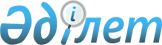 О повышении базовых ставок земельного налога и ставок единого земельного налога на не используемые земли сельскохозяйственного назначения
					
			Утративший силу
			
			
		
					Решение Меркенского районного маслихата Жамбылской области от 30 октября 2015 года № 43-2. Зарегистрировано Департаментом юстиции Жамбылской области 30 ноября 2015 года № 2836. Утратило силу решением Меркенского районного маслихата Жамбылской области от 7 февраля 2019 года № 42-2
      Сноска. Утратило силу решением Меркенского районного маслихата Жамбылской области от 07.02.2019 № 42-2 (вводится в действие по истечении 10 календарных дней со дня его первого официального опубликования).

      Сноска. Заголовок - в редакции решения Меркенского районного маслихата Жамбылской области 20.05.2016 № 3-4 (вводится в действие по истечении 10 календарных дней после дня его первого официального опубликования).

      Примечание РЦПИ. 

      В тексте документа сохранена пунктуация и орфография оригинала.
      В соответствии с пунктом 5 статьи 386 и пунктом 1 статьи 444 Кодекса Республики Казахстан от 10 декабря 2008 года "О налогах и других обязательных платежах в бюджет" (Налоговый кодекс) Меркенский районный маслихат РЕШИЛ: 
      Сноска. Преамбула с изменениями, внесенными решением Меркенского районного маслихата Жамбылской области 20.05.2016 № 3-4 (вводится в действие по истечении 10 календарных дней после дня его первого официального опубликования).


      1. Повысить базовые ставки земельного налога в десять раз на не используемые в соответствии с земельным законодательством Республики Казахстан земли сельскохозяйственного назначения.
      Сноска. Пункт 1 – в редакции решения Меркенского районного маслихата Жамбылской области 20.05.2016 № 3-4 (вводится в действие по истечении 10 календарных дней после дня его первого официального опубликования).


      3. Контроль за исполнением данного решения возложить на постоянную комиссию районного маслихата по вопросам проектов договоров на продажу земельного участка.
      4. Настоящее решение вступает в силу со дня государственной регистрации в органах юстиции и вводится в действие по истечении десяти календарных дней после дня его первого официального опубликования.
					© 2012. РГП на ПХВ «Институт законодательства и правовой информации Республики Казахстан» Министерства юстиции Республики Казахстан
				
      Председатель сессии

Секретарь районного

      районного маслихата 

маслихата

      Г. Кажигалиева 

И. Ахметжанов
